ПРЕСС-СЛУЖБА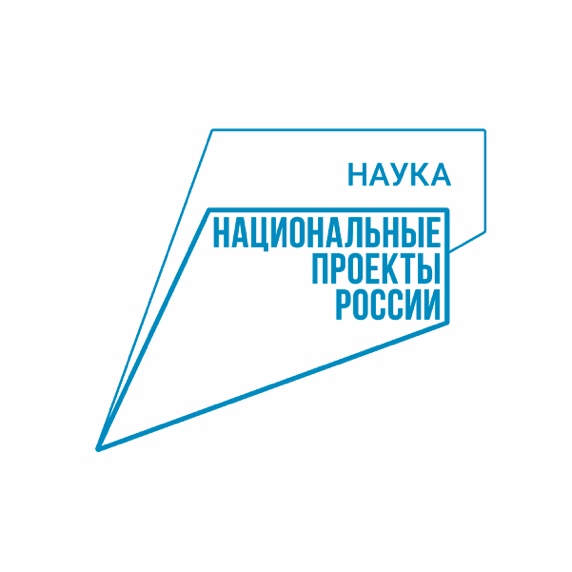 ГУБЕРНАТОРА И ПРАВИТЕЛЬСТВА НИЖЕГОРОДСКОЙ ОБЛАСТИ603082, г.Н.Новгород, Кремль, корпус 1, тел. (831) 419-74-01http://www.government-nnov.ru25.12.2020                                                                  ПРЕСС-РЕЛИЗГлеб Никитин: «Нижегородский НОЦ – мощная точка роста экономики региона»В контуре научно-образовательного центра находится порядка 200 проектовНижегородский НОЦ выступает мощной точкой роста для экономики региона, заявил губернатор Нижегородской области Глеб Никитин во время ежегодного отчета по итогам года.Научно-образовательный центр мирового уровня в Нижегородской области был открыт в 2019 году в рамках нацпроекта «Наука». Регион вошел в пятерку пилотных субъектов РФ, где были созданы подобные центры.«За полтора года мы значительно выросли, доказав эффективность данного инструмента: по количеству организаций консорциума - более чем в 4 раза, а по количеству проектов - в 8 раз», - отметил губернатор региона Глеб Никитин.На сегодняшний день в контуре Нижегородского НОЦ находится порядка 200 проектов. Участниками центра являются 29, а партнерами - 65 научных, образовательных организаций и коммерческих предприятий.«Кроме того, на финальной стадии находится решение о создании инновационного научно-технологического центра, который представляет собой совокупность территорий с особым правовым и налоговым режимами, где организации будут осуществлять научно-внедренческую деятельность. Проект уже поддержали более 50 организаций, включая госкорпорации «Ростех» и «Росатом», а также Сбербанк и РЖД», - рассказал Глеб Никитин во время выступления.Напомним, возможность создания инновационного научно-технологического центра (ИНТЦ) «Квантовая долина» сейчас рассматривает Минэкономразвития РФ. Участники ИНТЦ получат современную инфраструктуру, а также ряд льгот и преференций: освобождение от налога на добавочную стоимость, на прибыль, на имущество, пониженные страховые взносы и т.д. Планируется, что центр будет работать по пяти направлениям: передовые цифровые (включая квантовые) технологии; инновационные производства, компоненты и материалы; интеллектуальные транспортные системы; высокотехнологичная персонализированная медицина и медицинское приборостроение; экология и ликвидация накопленного экологического ущерба. Инновационный научно-технический центр станет одним из мест локализации инновационных проектов, реализуемых в рамках научно-образовательного центра (НОЦ).Справка:На сегодняшний день в России действуют 10 научно-образовательных центров мирового уровня. Они открывались в два этапа. Нижегородский НОЦ вошел в первую пятерку центров.  Подробнее обо всех НОЦ в РФ можно узнать на сайте https://ноц.рф/centers.Пресс-служба губернатораи правительства Нижегородской области419-74-01